REFLECTION	Preserve me God, I take refuge in you. My happiness lies in you alone. You are my portion and my cup, you yourself are my prize. I keep you ever in my sight, even at night you direct my heart. With you at my right hand, I shall stand firm. And so my heart rejoices, my soul is glad. For you will not leave my soul among the dead, nor let your beloved know decay. You will show me the path of life, the fullness of joy in your presence, at your right hand happiness for ever.SCRIPTURE NOTE	Jesus saw his mission to be the establishment of the sovereignty of God, the kingship and rule of God over the world, including over our rebellious human hearts. Using the language and imagery of his time, he described this ‘earth-shaking’ event in terms of cosmic disturbances. The coming of God, the Day of the Lord, would constitute the end of the world as we know it. As Christians we must acknowledge that the death and resurrection of Christ utterly changed the world for ever; it was the Day of the Lord. And yet the world still continues, and we have still to prepare for a future Day of the Lord, when we will come into that awesome presence. That meeting is pictured in terms of collapse and upheaval, our world turned upside down. At death all our familiar realities cease, even the ticking of the clock; at death, time ceases to have meaning. We do not know, and have no need to know, when or how this will occur. For all, it will come; everyone will meet the Lord, but will we meet Him all together or individually? The Son of Man will gather his own, in great power and glory.What does this reading have to teach us about the coming of the Son of Man?  Is it something we should be afraid of?  How do we best prepare for that Day?DEANERY PRAYERLord God, your Holy Spirit moves us to gather in communities for the breaking of bread, and to proclaim the marvels of God.Inspire us with your Spirit, as we seek the way forward for our diocese, that we may approach the need for change with wisdom, discernment and generosity.Make us a people of Good News, reaching out to those around us.Through Christ our Lord, Amen.Our Lady of Perpetual Help: pray for us.St John Fisher: pray for us.St Thomas More: pray for us.Thank you for last week's OFFERTORY COLLECTION.Thank you for the SICK AND RETIRED CLERGY FUND collection.There will be a collection next week for the NEEDY PARISHES FUND.From Sunday 2nd December, there will only be ONE MASS AT ST FRANCIS CHURCH at 11am. If you usually come to 9am Mass, we hope you will be able to come at 11am instead. However if the 11am Mass is not convenient for you then other Masses in the area are:St William of York - Saturday 5:30pm and Sunday 9:30am.St Vincent's - Sunday 9:30am and 6pm (or possibly 5:30pm).PLEASE PRAY for Alexander, Alison, AM, Fr Bill Bergin, Fr Colum Kelly, Dennis Gerrard, Dominic, Dorry Kennedy, Ellen Dalton, Ian Baxter, Jean Fahy, Jim Foley, John Denzil Joseph, John Rowan, Sr Julia Duignan, JD, JTD, Karen Kilbride, Kathleen Giblin, Kathleen Morfitt, KC, Leonora, Liz, Margaret Hanour, Margaret Paget, Marie Purcell-Flynn, Mary Hunt, Nancy Lennon, Oisin Doyle, Pam Harris, Pauline Swindells, Rachel Grace, Roger Kemp, Fr Roy Pannell, Sofia Rabello, Theodora-Angelica, Tony Mulcrone, Vera Clarke, William Davidson and Willow Grist, who are sick, for Jenny Walker, lately dead and for all whose anniversaries occur about this time.AFTERNOON TEA will be on Tuesday 20th November from 12.30pm to 3pm. Please let Anne-Marie know if you intend to be there.The DOWRY TOUR OF OUR LADY OF WALSINGHAM will visit every English Catholic Diocese and Cathedral between 2018 and 2020. The statue will visit the Cathedral Church of St Marie between 22nd and 24th November. There will be a full programme of services and talks in St Marie’s during that period. Flyers are available in the narthex.There will be a BLESSED BRUNCH for women of the diocese on Saturday 24th November at the Church of the Annunciation, Chesterfield.The 11am Mass next Sunday will be a YOUTH MASS. The young people will welcome, serve, read, play music and organise post-Mass bacon butties and cake stalls. If you are a young person, please sign up for one of the ministries on the sheet in the Narthex. Any queries, please contact Patrick or Claire.This year's Parish Panto, ROBIN HOOD AND HIS MERRY HEN will be on Friday 30th November and Saturday 1st December at 7.30pm. Tickets (adults £7, children £3) are on sale after Mass or you can reserve tickets at https://stfrancispanto.weebly.com/. All proceeds to CAFOD.SHEFFIELD WALSINGHAM ASSOCIATION is organising a pilgrimage to the shrine on the Feast of the Immaculate Conception, Saturday 8th December. Coach leaves Pond Hill at 7am. Cost £17 per person. Contact Francesca Flynn on 268 6247 or francesca@fmflynn.plus.com for more information.There are still some places available on the FLOWER ARRANGING WORKSHOP on Saturday 8th December (10am to 1pm) in the Assisi Hall. All materials provided including refreshments. Cost £25 (£10 deposit in advance). Contact Liz Bishop on junglebloom@aol.co.uk to book.There will be an ADVENT CAROL SERVICE at 2:30pm on Sunday 2nd December at the Carmelite Monastery of the Holy Spirit in Kirk Edge. See poster in narthex for more details.S2 FOOD BANK would welcome Christmas presents for children. If you can add a new toy or similar (unwrapped) instead of or in addition to your food donation, they will be very grateful.Would any parents who wish their child (age 8 years or older) to receive the sacraments of FIRST RECONCILIATION AND HOLY COMMUNION collect an application form from Father Kevin. Please complete and return the form to Father Kevin by Sunday 9th December. The First Holy Communion celebration will be on Sunday 23rd June 2019.November is the month in which we especially remember those who have died, particularly our family members. If you would like your deceased family members, relatives and friends to be remembered in Masses throughout the year, you can add YOUR name (individual or family name) to ST FRANCIS DEAD LIST. Take a plain envelope, write on the front ‘DEAD LIST’, add YOUR name (not the deceased members since God knows who they are) and, if you wish, enclose an offering. Then post it through the presbytery letter-box, or give it to Father Kevin.TRAIDCRAFT PLC are planning to cease trading at the end of the year and the fair trade stall after Mass will close in January when the existing stock has been sold. In the meantime, please remember to get your Christmas cards and advent calendars from the stall. Liz Dingle.What can we do to make belonging to a Catholic parish a richer and more rewarding experience for young people? One idea is to start a YOUTH CLUB but we need to know what you think. If you are in Y10 to Y13 and didn't complete a questionnaire last week, please get one from the table in the narthex or www.stfrancisrc-sheffield.org.uk. Place completed questionnaires in the post-box in the narthex or give to Richard Bushell, Richard Webster, Lindsay Reynolds or Clare Byrne today. There will be a meeting to discuss ideas, plans and the findings of the survey at 7.30pm on Wednesday 21st November in the Upper Room. Please come along and let other young people in the parish know.GIFT AID ENVELOPES FOR 2019 are now available. If you would like to start giving to the parish by this method, or by standing order, please contact the Gift Aid Coordinator, Edmund King on e.king@sheffield.ac.uk.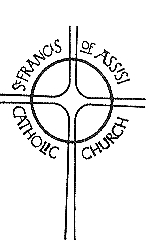 FranciscanChurch of St. Francis of Assisi277 Sandygate Road, Sheffield S10 5SDTelephone 0114 263 0383Email: stfrancisrcsheffield@gmail.comparishcouncil26@yahoo.co.ukWebsite: www.stfrancisrc-sheffield.org.ukRegistered Charity No. 512021Parish Priest: Fr Kevin ThorntonParish Deacon: Stephen ParkerYear B - Psalter Week 1THE 33rd SUNDAY IN ORDINARY TIMEMass Book pg 157.Eucharistic Prayer IV pg 32.Sunday18th9:00 am(People of the Parish)11:00 am(Mgr Philip Holroyd)Monday19th10:00 am(Margaret McHale)Tuesday20th7:30 pmSt Edmund (Ann Cassidy’s Intentions)Wednesday21st10:00 amPresentation of Our Lady (Mary Gallwey)Thursday22nd10:00 amSt Cecilia (B Skeffington)Friday23rd10:00 amDedication of the Cathedral (Jenny Walker)Saturday24th11:15-11:45Sacrament of Reconciliation12 noonSs Andrew Dung-Lac & companions (St Francis Dead List)